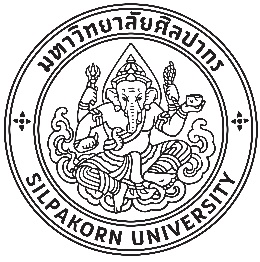 คำสั่งคณะสถาปัตยกรรมศาสตร์ที่ .................../2567 เรื่อง  เปลี่ยนแปลงกรรมการในคณะกรรมการ (ใส่ชื่อคณะกรรมการ/โครงการ อ้างอิงจากคำสั่งเดิมที่ได้รับแต่งตั้ง) ------------------------------------------------------ตามคำสั่งคณะสถาปัตยกรรมศาสตร์ ที่ .../2567 ลงวันที่  .... มกราคม พ.ศ. 2567 ได้แต่งตั้งคณะกรรมการ (ใส่ชื่อโครงการ/คณะกรรมการที่แต่งตั้ง) ไปแล้วนั้นเพื่อให้การดำเนินงานเป็นไปด้วยความเรียบร้อย จึงเปลี่ยนแปลงกรรมการในคณะกรรมการ (ใส่ชื่อคณะกรรมการ/โครงการ อ้างอิงจากคำสั่งเดิมที่ได้รับแต่งตั้ง) ประกอบด้วยผู้มีนามและตำแหน่ง ดังต่อไปนี้ลำดับที่ 3	เดิม	นาย .......................................	กรรมการ			เป็น	นางสาว ..................................	กรรมการลำดับที่ 5	เดิม	นาย .......................................	กรรมการ			เป็น	นางสาว ..................................	กรรมการ		ทั้งนี้ ตั้งแต่วันที่ ............ มกราคม 2567 เป็นต้นไป จนกว่าการดำเนินการจะแล้วเสร็จ  สั่ง  ณ  วันที่            มกราคม  พ.ศ. 2567       (รองศาสตราจารย์ ดร. อภิรดี เกษมศุข)คณบดีคณะสถาปัตยกรรมศาสตร์